1. Пояснительная записка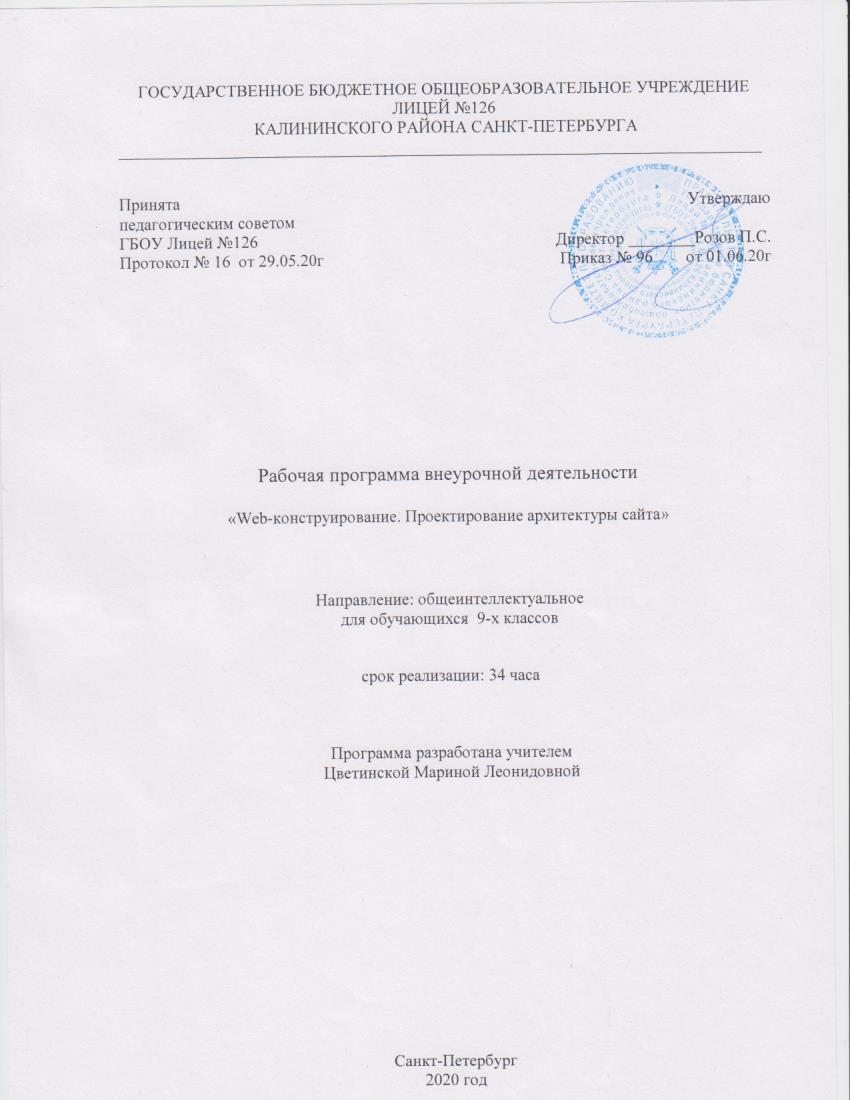 1.1. Рабочая программа внеурочной деятельности разрабатывается на основании Федерального Закона РФ от 29.12.2012 г.  №273-ФЗ «Об образовании в Российской Федерации».Рабочая программа по внеурочной деятельности для  9  г класса разработана в соответствии с:Федеральным базисным учебным планом, утвержденным приказом Министерства образования Российской Федерации от 09.03.2004 №1312;Федеральным государственным образовательным стандартом основного общего образования, утвержденным приказом Министерства образования и науки РФ от 17.12.2010 №1897;Постановлением главного государственного санитарного врача от 29.12.2010 №189 (ред. от 24.11.2015) «Об утверждении СанПин 2.4.2 2821-10 «Санитарно-эпидемиологические требования к условиям и организации обучения в общеобразовательных учреждения»;Инструктивно-методическим письмом Комитета по образованию от 21.05.2015 № 03-20-2057/15-0-0 «Об организации внеурочной деятельности при реализации федеральных государственных образовательных стандартов начального общего и основного общего образования в образовательных организациях Санкт-Петербурга";     Инструктивно-методическим письмом Комитета по образованию Санкт-Петербурга №03-28-3775/20-0-0 от 23.04.2020 «О формировании учебных планов образовательных организаций Санкт-Петербурга, реализующих основные общеобразовательные программы, на 2020-2021 учебный год»;Учебным планом внеурочной деятельности ГБОУ Лицей №126 Калининского района Санкт-Петербурга на 2020-2021 учебный год.Место в учебном планеВ учебном плане ГБОУ Лицея №126 на внеурочную деятельность в параллели 9-х классов выделено 34 часа (1 час в неделю).1.3 Цели и задачи программыЦель курса:  Повысить мотивацию изучения информатики и ИКТ, расширить диапазон заданий.Задачи курса:формирование учебно-интеллектуальных умений, приёмов мыслительной деятельности, освоение рациональных способов её осуществления на основе учета индивидуальных особенностей учащихся;формирование экономической грамотности, активного, самостоятельного, креативного мышления, умения работать с информацией (сбор, систематизация, хранение, использование);развитие навыков анализа и самоанализа, психических познавательных процессов: мышления, восприятия, памяти, воображения у учащихся; творческих навыков, необходимых для осуществления проектной деятельности, представления учащихся о практическом значении информатики; Ожидаемые результаты:      Личностные результаты:широкие познавательные интересы, инициатива  и любознательность, мотивы познания и творчества; готовность и способность учащихся к саморазвитию и реализации творческого потенциала  в духовной и предметно-продуктивной деятельности за счет развития их образного, алгоритмического и логического мышления;готовность к повышению своего образовательного уровня и продолжению обучения с использованием средств и методов информатики и ИКТ;интерес к информатике и ИКТ, стремление использовать полученные знания в процессе обучения другим предметам и в жизни;способность увязать учебное содержание с собственным жизненным опытом и личными смыслами, понять значимость подготовки в области информатики и ИКТ в условиях развития информационного общества;готовность к самостоятельным поступкам и действиям, принятию ответственности за их результаты; готовность к осуществлению индивидуальной и коллективной информационной деятельности;развитие чувства личной ответственности за качество окружающей информационной среды;способность и готовность к принятию ценностей здорового образа жизни за счет знания основных гигиенических, эргономических и технических условий безопасной эксплуатации средств ИКТ.Метапредметные результаты:регулятивныеучащиеся научатся:владение основными общеучебными умениями информационно-логического характера: анализ объектов и ситуаций;  синтез как составление целого из частей и самостоятельное достраивание недостающих компонентов; владение умениями организации собственной учебной деятельности, включающими: целеполагание как постановку учебной задачи; планирование с учетом конечного результата, разбиение задачи на подзадачи,  разработка последовательности и структуры действий,  необходимых для достижения цели при помощи фиксированного набора средств; прогнозирование; контроль – интерпретация полученного результата, его соотнесение с имеющимися данными с целью установления соответствия или несоответствия (обнаружения ошибки); коррекция – внесение необходимых дополнений и корректив в план действий в случае обнаружения ошибки;  оценка – осознание учащимся того, насколько качественно им решена учебно-познавательная задача;широкий спектр умений и навыков использования средств информационных и коммуникационных технологий для сбора, хранения, преобразования и передачи различных видов информации (работа с текстом, гипертекстом, звуком и графикой в среде соответствующих редакторов; навыки создания личного информационного пространства; владение базовыми навыками исследовательской деятельности, проведения виртуальных экспериментов; владение способами и методами освоения новых инструментальных средств;владение основами продуктивного взаимодействия и сотрудничества со сверстниками и взрослыми; умение осуществлять в коллективе совместную информационную деятельность; умение выступать перед аудиторией, представляя ей результаты своей работы с помощью средств ИКТ; использование коммуникационных технологий в учебной деятельности и повседневной жизни.познавательные:учащиеся научатся:самостоятельно выделять и формулировать познавательную цель;использовать общие приёмы решения задач;применять правила и пользоваться инструкциями и освоенными закономерностями;осуществлять смысловое чтение;создавать, применять и преобразовывать знаково-символические средства, модели и схемы для решения задач;самостоятельно  ставить  цели,  выбирать  и  создавать  алгоритмы  для  решения учебных математических проблем;понимать  сущность  алгоритмических  предписаний  и  уметь  действовать  в  соответствии с предложенным алгоритмом;понимать  и использовать математические средства наглядности (рисунки, чертежи, схемы и др.) для иллюстрации, интерпретации, аргументации;находить в различных источниках информацию, необходимую для решения математических проблем, и представлять её в понятной форме; принимать решение в условиях неполной и избыточной, точной и вероятностной информации;учащиеся получат возможность научиться:устанавливать  причинно-следственные  связи;  строить  логические  рассуждения, умозаключения (индуктивные, дедуктивные и по аналогии) и выводы;формировать учебную и обще-пользовательскую компетентности в области и с-пользования информационно-коммуникационных технологий (ИКТ- компетентности);видеть математическую задачу в других дисциплинах, в окружающей жизни;выдвигать  гипотезы при решении учебных задач и понимать необходимость их проверки;планировать и осуществлять деятельность, направленную на  решение задач исследовательского характера;выбирать наиболее рациональные и эффективные способы решения задач;интерпретировать информацию  (структурировать, переводить сплошной текст в таблицу, презентовать полученную информацию, в том числе с помощью ИКТ);оценивать информацию (критическая оценка, оценка достоверности);устанавливать причинно-следственные связи, выстраивать рассуждения, обобщения;Коммуникативныеорганизовывать учебное сотрудничество и совместную деятельность с учителем и сверстниками: определять цели, распределять функции и роли участников;взаимодействовать и находить  общие способы работы; работать в группе: находить общее решение и разрешать конфликты на основе согласования позиций и учёта интересов; слушать партнёра; формулировать, аргументировать и отстаивать своё мнение; прогнозировать возникновение конфликтов при наличии разных точек зрения;разрешать конфликты на основе учёта интересов и позиций всех участников;координировать и принимать различные позиции во взаимодействии;аргументировать  свою  позицию  и  координировать  её  с  позициями  партнёров  в сотрудничестве при выработке общего решения в совместной деятельности.Предметные:знание принципов и структуры устройства Всемирной паутины, формы представления и управления информацией в сети Интернет;умение найти, сохранить и систематизировать необходимую информацию из Сети с помощью имеющихся технологий и программного обеспечения;умение спроектировать, изготовить и разместить в сети web-сайт объёмом 5-10 страниц на заданную тему;владение способами работы с изученными программами;знание и умение применять при создании web-страницы основные принципы web-дизайна;владение необходимыми способами проектирования, создания, размещения и обновления web-сайта;знание виды web-сайтов;владение приёмами организации и самоорганизации работы по изготовлению сайта;умение работать в коллективе;овладение процедурой самооценки знаний и деятельности и корректировать дальнейшую деятельность по сайтостроительству.1.5  Технологии используемые на занятияхМетоды и формы обучения определяются требованиями ФГОС, с учетом индивидуальных и возрастных особенностей учащихся, развития и саморазвития личности. В связи с этим определены основные приоритеты методики изучения элективного курса: ●обучение через опыт и сотрудничество; ●интерактивность (работа в малых группах, ролевые игры, тренинги, вне занятий - метод проектов); ●личностно-деятельностный и субъект–субъективный подход (большее внимание к личности учащегося, а не целям учителя, равноправное их взаимодействие).Система и формы оценки достижения планируемых результатов:Тестирование, самопроверка, взаимопроверка учащимися друг друга, собеседование, письменный и устный зачет, проверочные письменные работы, наблюдение. Количество заданий в тестах по каждой теме не одинаково, они носят комплексный характер, и большая часть их призвана выявить уровень знаний и умений тестируемого.Организация и проведение аттестации учащихся.Предусмотрено проведение промежуточных зачетов по окончанию каждого модуля, выполнение творческих заданий и итоговой зачетной работы. При прослушивании блоков лекционного материала и проведения семинара, закрепляющего знания учащихся, предусматривается индивидуальное или групповое домашнее задание, содержащее элементы исследовательской работы, задачи для самостоятельного решения. Защита решений и результатов исследований проводится на выделенном для этого занятии и оценивается по пятибалльной системе или системе «зачет-незачет», в зависимости от уровня подготовленности группы.Содержание программыУрок 1. Знакомство с технологиями веб-разработки Теоретическая частьОбзор базовых технологий разработки. Выбор инструментов. Знакомство с HTML. Создание тестовой первой страницы.Практическая деятельностьПодбор материалов для индивидуального проекта.Урок 2. Структура HTML-документа. Содержимое блока заголовков Теоретическая частьИзучение структуры веб-страницы, возможного содержимого блока <head>.Мета-теги. Комментарии.Определение структуры и дизайна индивидуального проекта.Проектная работаРазработка блока заголовков индивидуального проекта. Создание индивидуальных элементов (заголовков, ключевых слов, иконок и т. д.) своих страниц.Урок 3. Форматирование текста. Физическое и логическое форматирование. Списки.Теоретическая частьОбзор тегов форматирования текста. Теги физического и логического форматирования текста, списков. Организация рабочего места разработчика.Практическая деятельностьФорматирование текстового контента.Урок 4. ГиперссылкиТеоретическая частьИзучение типов гиперссылок и вариантов их применения. Файловая структура. Внутренние и внешние ссылки. Знакомство со ссылками-якорями.Проектная работаРазмещение контента в индивидуальном проекте. Создание перекрестных ссылок.Урок 5. ИзображенияТеоретическая частьУглубленное изучение параметров тега изображения. Единицы измерения. Изучение вариантов форматирования изображений в HTML.Проектная работаПодготовка и размещение изображений в индивидуальном проекте.Урок 6. Изображения. ВидеоТеоретическая частьФорматы изображений для веб-дизайна и принципы их использования. Растр и вектор. Принципы подготовки изображений для веб-дизайна. Анимированные изображения. Вставка видео на веб-страницу.Практическая деятельностьОбработка изображений. Вставка видео и фрейма.Урок 7. ТаблицыТеоретическая частьИзучение средств HTML для создания таблиц. Варианты применения таблиц. Объединение и форматирование ячеек.Практическая деятельностьОрганизация табличного представления информации.Урок 8. ЦветаТеоретическая частьИзучение вариантов определения цветов в HTML. Обзор теории цвета. Цветовой круг, модель Иттена. Обзор принципов создания гармоничных цветовых схем.Практическая деятельностьПодбор цветовой схемы для индивидуального проекта.Урок 9. Основы CSSТеоретическая частьОбзор назначения, синтаксиса и применения каскадных стилей. Изучение вариантов размещения стилей.Проектная работаПрименение стилей в индивидуальном проекте. Подключение шрифтов Google.Урок 10. Селекторы. Приоритеты стилей. Каскадность Теоретическая частьВиды селекторов CSS: селекторы тегов, классов, идентификаторов, групп. Понятие класса. Селекторы дочерних и сестринских элементов, потомков. Понятие наследования. Каскадность стилей. Расчет и определение приоритетов стилей.Практическая деятельностьПрименение стилевых правил к основному контенту индивидуального проекта.Урок 11. Стилевые свойства текстаТеоретическая частьОбзор применения CSS стилей для текста и списков. Цвет, шрифт, размер, начертание, трансформация, декорирование текста. Интервалы, выравнивание.Проектная работаСоздание стилевых правил для текстов в индивидуальном проекте.Урок 12. Стилевые свойства графикиТеоретическая частьОбзор применения CSS стилей для графических элементов. Фоновые изображения: повтор, позиция, размер. Цвет и градиент. Рамки, отступы, тени. Примеры применения различных эффектов к изображениям.Проектная работаПрименение стилей к изображениям в индивидуальном проекте.Урок 13. Блоки-контейнеры. Блочная модель в CSS Теоретическая частьИзучение применения блоков-контейнеров и их видов при взаимном расположении элементов. Внешние и внутренние отступы. Блочные, строчные, гибридные элементы. Подготовка к блочной верстке веб-страницы. Практика применения отступов, обтекания. Понятие потока документа.Практическая деятельностьПодготовка материалов к верстке одностраничного сайта.Урок 14. Практикум. Верстка одностраничного сайта Теоретическая частьОбъединение содержимого HTML и разметки CSS. Создание базовых стилей веб-страницы. Вопросы адаптивности. Размещение блоков контента на страницах индивидуального проекта. Форматирование контента и применение стилей.Проектная работаВерстка одностраничного сайта в индивидуальном проекте.Урок 15. Практикум. Продолжение верстки Теоретическая частьОбъединение содержимого HTML и разметки CSS. Разработка шапки и навигационных панелей. Разработка стилей блоков основного контента. Обтекание, вычисление ширины блоков. Резиновая верстка. Разработка подвала. Форматирование контента и применение стилей.Проектная работаВерстка одностраничного сайта в индивидуальном проекте.Урок 16. Практикум. Адаптивная верстка Теоретическая частьТипы  верстки.  Изучение  принципов  адаптивной  верстки.  Наборы  стилей. Медиа-запросы.	Ограничения	по	ширине	и другим	параметрам	экрана. Брейк-пойнты. Создание полностью адаптивной веб-страницы.Проектная работаВерстка адаптивного сайта в индивидуальном проекте.Тематическое планированиеКалендарно-тематическое планированиеУчебно-методический комплексЦветкова М. С., Богомолова О. Б., Самылкина Н. Н. Информатика. Математика. Программы внеурочной деятельности для основной школы: 7-9 классы. ФГОС/ М.С. Цветкова, О.Б. Богомолова, Н.Н. Самылкина. –М.: БИНОМ. Лаборатория знаний, 2014, 200 с.Макарова Н.В.,Кузнецова И.Н., Нилова Ю.Н., Феофанова Е.О., Шапиро К.В., Информатика. 7-9 класс. Базовый курс. Практикум по информационным технологиям/ Под ред. Н.В. Макаровой.- СПб.: Питер. 2006.-288с.Аверин В. Н. Компьютерная инженерная графика: учебное пособие для использования в учебном процессе образовательных учреждений, реализующих программы среднего профессионального образования / В. Н. Аверин. - Москва : Академия , 2009 - 217 с.Гринько М. Е. Компьютерная графика: учебное пособие / М. Е. Гринько, В. Т. Кононов, З. П. Бус; М-во образования и науки Российской Федерации, Новосибирский гос. технический ун-т. - Новосибирск : Новосибирский гос. технический ун-т , 2009 - 286 с.    Залогова Л. А. Компьютерная графика: учебное пособие / Л. А. Залогова. - 3-е изд. - Москва : Бином. Лаб. знаний , 2009 - 213 с. Цифровые образовательные ресурсы:www.metod-kopilka.ru    – Методическая копилка учителя информатикиhttp://www.klyaksa.net/ - Информатика и ИКТ в школе. Компьютер на урокахhttp://ru.wikipedia.org/ - Википедия – свободная энциклопедия.http://www.5byte.ru/8/0006.php - Информатика на пятьhttp://festival.1september.ru/ - фестиваль педагогических идей «Открытый урок»http://go-oo.org -Cвободный пакет офисных приложений http://pedsovet.su -Материалы сайта педагогического сообщества Екатерины Пашковой.http://www.uchportal.ru/load/154 - Материалы сайта «Учительский портал» «Советы начинающим».http://easyen.ru/index/8-738 -  Мастер-классы Носовой О.М. на сайте «Современный учительский портал.http://easyen.ru/index/8-951  -  Мастер-классы Покровковой Н.Н. на сайте «Современный учительский портал. http://linda6035.ucoz.ru/  - сайт Фокиной Л.П.http://goldina-myclas.ucoz.ru/  - Мастер-классы на сайте Голдиной Л.В.№ТемаКоличество часовКоличество часовКоличество часов№ТемавсеготеорияпрактикаОсновы языка разметки HTMLОсновы языка разметки HTMLОсновы языка разметки HTMLОсновы языка разметки HTMLОсновы языка разметки HTML1Знакомство с технологиями веб-разработки. Структура HTML-документа3212Физическое и логическоеформатирование. Списки.2113Гиперссылки2114Изображения и видео2115Таблицы1016Цвета11ИтогоИтого1165Основы таблиц стилей CSSОсновы таблиц стилей CSSОсновы таблиц стилей CSSОсновы таблиц стилей CSSОсновы таблиц стилей CSS7Принципы118Селекторы. Приоритеты стилей. Каскадность2119Стилевые свойства текста10110Стилевые свойства графики21111Блоки-контейнеры. Блочная модель в CSS11ИтогоИтого743ПрактикумПрактикумПрактикумПрактикумПрактикум12Верстка одностраничного сайта103713Адаптивность верстки211ИтогоИтого124814Резерв413Итого по всем разделамИтого по всем разделам341718Тема урокаКол-во часовОсновное содержаниеПланируемые результаты (предметные)Планируемые результаты (предметные)Оборудование, ЭОРДатаДатаДатаТема урокаКол-во часовОсновное содержаниеПланируемые результаты (предметные)Планируемые результаты (предметные)Оборудование, ЭОРпланфактфактОсновы языка разметки HTML (11ч)Основы языка разметки HTML (11ч)Основы языка разметки HTML (11ч)Основы языка разметки HTML (11ч)Знакомство с технологиями веб-разработки. 1Обзор базовых технологий разработки. Выбор инструментов. Знакомство с HTML. Создание тестовой первой страницы.Формирование информационной иалгоритмической культуры; формирование представления о компьютере как  универсальном устройстве обработки информации; развитие основных навыков и умений использования компьютерных устройств.Формирование представления об основных изучаемых понятиях: информация, алгоритм, модель и их свойствах.Развитие алгоритмического мышления, необходимого   для профессиональной деятельности в современном обществе; развитие умений составить и записать алгоритм для конкретного исполнителя; формирование знаний об алгоритмических конструкциях, логических значениях и операциях;  знакомство  с однимиз языков программирования и основными алгоритмическими структурами  — линейной, условной и циклической.Формирование умений формализации и структурирования информации, умения выбирать способ представления данных в соответствии с поставленной задачей — таблицы, схемы, графики, диаграммы, с использованием соответствующих программных средств обработки данных.Формирование навыков и умений безопасного и  целесообразного поведения при работе с компьютерными  программами  и в  Интернете,  умения  соблюдать нормы информационной этики и права.Формирование информационной иалгоритмической культуры; формирование представления о компьютере как  универсальном устройстве обработки информации; развитие основных навыков и умений использования компьютерных устройств.Формирование представления об основных изучаемых понятиях: информация, алгоритм, модель и их свойствах.Развитие алгоритмического мышления, необходимого   для профессиональной деятельности в современном обществе; развитие умений составить и записать алгоритм для конкретного исполнителя; формирование знаний об алгоритмических конструкциях, логических значениях и операциях;  знакомство  с однимиз языков программирования и основными алгоритмическими структурами  — линейной, условной и циклической.Формирование умений формализации и структурирования информации, умения выбирать способ представления данных в соответствии с поставленной задачей — таблицы, схемы, графики, диаграммы, с использованием соответствующих программных средств обработки данных.Формирование навыков и умений безопасного и  целесообразного поведения при работе с компьютерными  программами  и в  Интернете,  умения  соблюдать нормы информационной этики и права.Интерактивная доска, ПК02.08Структура HTML-документа2Изучение структуры веб-страницы, возможного содержимого блока <head>.Мета-теги. Комментарии.Определение структуры и дизайна индивидуального проектаФормирование информационной иалгоритмической культуры; формирование представления о компьютере как  универсальном устройстве обработки информации; развитие основных навыков и умений использования компьютерных устройств.Формирование представления об основных изучаемых понятиях: информация, алгоритм, модель и их свойствах.Развитие алгоритмического мышления, необходимого   для профессиональной деятельности в современном обществе; развитие умений составить и записать алгоритм для конкретного исполнителя; формирование знаний об алгоритмических конструкциях, логических значениях и операциях;  знакомство  с однимиз языков программирования и основными алгоритмическими структурами  — линейной, условной и циклической.Формирование умений формализации и структурирования информации, умения выбирать способ представления данных в соответствии с поставленной задачей — таблицы, схемы, графики, диаграммы, с использованием соответствующих программных средств обработки данных.Формирование навыков и умений безопасного и  целесообразного поведения при работе с компьютерными  программами  и в  Интернете,  умения  соблюдать нормы информационной этики и права.Формирование информационной иалгоритмической культуры; формирование представления о компьютере как  универсальном устройстве обработки информации; развитие основных навыков и умений использования компьютерных устройств.Формирование представления об основных изучаемых понятиях: информация, алгоритм, модель и их свойствах.Развитие алгоритмического мышления, необходимого   для профессиональной деятельности в современном обществе; развитие умений составить и записать алгоритм для конкретного исполнителя; формирование знаний об алгоритмических конструкциях, логических значениях и операциях;  знакомство  с однимиз языков программирования и основными алгоритмическими структурами  — линейной, условной и циклической.Формирование умений формализации и структурирования информации, умения выбирать способ представления данных в соответствии с поставленной задачей — таблицы, схемы, графики, диаграммы, с использованием соответствующих программных средств обработки данных.Формирование навыков и умений безопасного и  целесообразного поведения при работе с компьютерными  программами  и в  Интернете,  умения  соблюдать нормы информационной этики и права.Интерактивная доска, ПК09.0816.08Физическое и логическоеформатирование. Списки.2Обзор тегов форматирования текста. Теги физического и логического форматирования текста, списков. Формирование информационной иалгоритмической культуры; формирование представления о компьютере как  универсальном устройстве обработки информации; развитие основных навыков и умений использования компьютерных устройств.Формирование представления об основных изучаемых понятиях: информация, алгоритм, модель и их свойствах.Развитие алгоритмического мышления, необходимого   для профессиональной деятельности в современном обществе; развитие умений составить и записать алгоритм для конкретного исполнителя; формирование знаний об алгоритмических конструкциях, логических значениях и операциях;  знакомство  с однимиз языков программирования и основными алгоритмическими структурами  — линейной, условной и циклической.Формирование умений формализации и структурирования информации, умения выбирать способ представления данных в соответствии с поставленной задачей — таблицы, схемы, графики, диаграммы, с использованием соответствующих программных средств обработки данных.Формирование навыков и умений безопасного и  целесообразного поведения при работе с компьютерными  программами  и в  Интернете,  умения  соблюдать нормы информационной этики и права.Формирование информационной иалгоритмической культуры; формирование представления о компьютере как  универсальном устройстве обработки информации; развитие основных навыков и умений использования компьютерных устройств.Формирование представления об основных изучаемых понятиях: информация, алгоритм, модель и их свойствах.Развитие алгоритмического мышления, необходимого   для профессиональной деятельности в современном обществе; развитие умений составить и записать алгоритм для конкретного исполнителя; формирование знаний об алгоритмических конструкциях, логических значениях и операциях;  знакомство  с однимиз языков программирования и основными алгоритмическими структурами  — линейной, условной и циклической.Формирование умений формализации и структурирования информации, умения выбирать способ представления данных в соответствии с поставленной задачей — таблицы, схемы, графики, диаграммы, с использованием соответствующих программных средств обработки данных.Формирование навыков и умений безопасного и  целесообразного поведения при работе с компьютерными  программами  и в  Интернете,  умения  соблюдать нормы информационной этики и права.Интерактивная доска, ПК23.0830.08Гиперссылки2Изучение типов гиперссылок и вариантов их применения. Файловая структура. Внутренние и внешние ссылки. Знакомство со ссылками-якорями.Формирование информационной иалгоритмической культуры; формирование представления о компьютере как  универсальном устройстве обработки информации; развитие основных навыков и умений использования компьютерных устройств.Формирование представления об основных изучаемых понятиях: информация, алгоритм, модель и их свойствах.Развитие алгоритмического мышления, необходимого   для профессиональной деятельности в современном обществе; развитие умений составить и записать алгоритм для конкретного исполнителя; формирование знаний об алгоритмических конструкциях, логических значениях и операциях;  знакомство  с однимиз языков программирования и основными алгоритмическими структурами  — линейной, условной и циклической.Формирование умений формализации и структурирования информации, умения выбирать способ представления данных в соответствии с поставленной задачей — таблицы, схемы, графики, диаграммы, с использованием соответствующих программных средств обработки данных.Формирование навыков и умений безопасного и  целесообразного поведения при работе с компьютерными  программами  и в  Интернете,  умения  соблюдать нормы информационной этики и права.Формирование информационной иалгоритмической культуры; формирование представления о компьютере как  универсальном устройстве обработки информации; развитие основных навыков и умений использования компьютерных устройств.Формирование представления об основных изучаемых понятиях: информация, алгоритм, модель и их свойствах.Развитие алгоритмического мышления, необходимого   для профессиональной деятельности в современном обществе; развитие умений составить и записать алгоритм для конкретного исполнителя; формирование знаний об алгоритмических конструкциях, логических значениях и операциях;  знакомство  с однимиз языков программирования и основными алгоритмическими структурами  — линейной, условной и циклической.Формирование умений формализации и структурирования информации, умения выбирать способ представления данных в соответствии с поставленной задачей — таблицы, схемы, графики, диаграммы, с использованием соответствующих программных средств обработки данных.Формирование навыков и умений безопасного и  целесообразного поведения при работе с компьютерными  программами  и в  Интернете,  умения  соблюдать нормы информационной этики и права.Интерактивная доска, ПК07.0814.09Изображения и видео2Углубленное изучение параметров тега изображения. Единицы измерения. Изучение вариантов форматирования изображений в HTML. Анимированные изображения. Вставка видео на веб-страницу.Формирование информационной иалгоритмической культуры; формирование представления о компьютере как  универсальном устройстве обработки информации; развитие основных навыков и умений использования компьютерных устройств.Формирование представления об основных изучаемых понятиях: информация, алгоритм, модель и их свойствах.Развитие алгоритмического мышления, необходимого   для профессиональной деятельности в современном обществе; развитие умений составить и записать алгоритм для конкретного исполнителя; формирование знаний об алгоритмических конструкциях, логических значениях и операциях;  знакомство  с однимиз языков программирования и основными алгоритмическими структурами  — линейной, условной и циклической.Формирование умений формализации и структурирования информации, умения выбирать способ представления данных в соответствии с поставленной задачей — таблицы, схемы, графики, диаграммы, с использованием соответствующих программных средств обработки данных.Формирование навыков и умений безопасного и  целесообразного поведения при работе с компьютерными  программами  и в  Интернете,  умения  соблюдать нормы информационной этики и права.Формирование информационной иалгоритмической культуры; формирование представления о компьютере как  универсальном устройстве обработки информации; развитие основных навыков и умений использования компьютерных устройств.Формирование представления об основных изучаемых понятиях: информация, алгоритм, модель и их свойствах.Развитие алгоритмического мышления, необходимого   для профессиональной деятельности в современном обществе; развитие умений составить и записать алгоритм для конкретного исполнителя; формирование знаний об алгоритмических конструкциях, логических значениях и операциях;  знакомство  с однимиз языков программирования и основными алгоритмическими структурами  — линейной, условной и циклической.Формирование умений формализации и структурирования информации, умения выбирать способ представления данных в соответствии с поставленной задачей — таблицы, схемы, графики, диаграммы, с использованием соответствующих программных средств обработки данных.Формирование навыков и умений безопасного и  целесообразного поведения при работе с компьютерными  программами  и в  Интернете,  умения  соблюдать нормы информационной этики и права.Интерактивная доска, ПК21.1004.11Таблицы1Изучение средств HTML для создания таблиц. Варианты применения таблиц. Объединение и форматирование ячеек.Формирование информационной иалгоритмической культуры; формирование представления о компьютере как  универсальном устройстве обработки информации; развитие основных навыков и умений использования компьютерных устройств.Формирование представления об основных изучаемых понятиях: информация, алгоритм, модель и их свойствах.Развитие алгоритмического мышления, необходимого   для профессиональной деятельности в современном обществе; развитие умений составить и записать алгоритм для конкретного исполнителя; формирование знаний об алгоритмических конструкциях, логических значениях и операциях;  знакомство  с однимиз языков программирования и основными алгоритмическими структурами  — линейной, условной и циклической.Формирование умений формализации и структурирования информации, умения выбирать способ представления данных в соответствии с поставленной задачей — таблицы, схемы, графики, диаграммы, с использованием соответствующих программных средств обработки данных.Формирование навыков и умений безопасного и  целесообразного поведения при работе с компьютерными  программами  и в  Интернете,  умения  соблюдать нормы информационной этики и права.Формирование информационной иалгоритмической культуры; формирование представления о компьютере как  универсальном устройстве обработки информации; развитие основных навыков и умений использования компьютерных устройств.Формирование представления об основных изучаемых понятиях: информация, алгоритм, модель и их свойствах.Развитие алгоритмического мышления, необходимого   для профессиональной деятельности в современном обществе; развитие умений составить и записать алгоритм для конкретного исполнителя; формирование знаний об алгоритмических конструкциях, логических значениях и операциях;  знакомство  с однимиз языков программирования и основными алгоритмическими структурами  — линейной, условной и циклической.Формирование умений формализации и структурирования информации, умения выбирать способ представления данных в соответствии с поставленной задачей — таблицы, схемы, графики, диаграммы, с использованием соответствующих программных средств обработки данных.Формирование навыков и умений безопасного и  целесообразного поведения при работе с компьютерными  программами  и в  Интернете,  умения  соблюдать нормы информационной этики и права.Интерактивная доска, ПК11.11Цвета1Изучение вариантов определения цветов в HTML. Обзор теории цвета. Цветовой круг, модель Иттена. Обзор принципов создания гармоничных цветовых схем.Формирование информационной иалгоритмической культуры; формирование представления о компьютере как  универсальном устройстве обработки информации; развитие основных навыков и умений использования компьютерных устройств.Формирование представления об основных изучаемых понятиях: информация, алгоритм, модель и их свойствах.Развитие алгоритмического мышления, необходимого   для профессиональной деятельности в современном обществе; развитие умений составить и записать алгоритм для конкретного исполнителя; формирование знаний об алгоритмических конструкциях, логических значениях и операциях;  знакомство  с однимиз языков программирования и основными алгоритмическими структурами  — линейной, условной и циклической.Формирование умений формализации и структурирования информации, умения выбирать способ представления данных в соответствии с поставленной задачей — таблицы, схемы, графики, диаграммы, с использованием соответствующих программных средств обработки данных.Формирование навыков и умений безопасного и  целесообразного поведения при работе с компьютерными  программами  и в  Интернете,  умения  соблюдать нормы информационной этики и права.Формирование информационной иалгоритмической культуры; формирование представления о компьютере как  универсальном устройстве обработки информации; развитие основных навыков и умений использования компьютерных устройств.Формирование представления об основных изучаемых понятиях: информация, алгоритм, модель и их свойствах.Развитие алгоритмического мышления, необходимого   для профессиональной деятельности в современном обществе; развитие умений составить и записать алгоритм для конкретного исполнителя; формирование знаний об алгоритмических конструкциях, логических значениях и операциях;  знакомство  с однимиз языков программирования и основными алгоритмическими структурами  — линейной, условной и циклической.Формирование умений формализации и структурирования информации, умения выбирать способ представления данных в соответствии с поставленной задачей — таблицы, схемы, графики, диаграммы, с использованием соответствующих программных средств обработки данных.Формирование навыков и умений безопасного и  целесообразного поведения при работе с компьютерными  программами  и в  Интернете,  умения  соблюдать нормы информационной этики и права.Интерактивная доска, ПК18.11Основы таблиц стилей CSS (8ч)Основы таблиц стилей CSS (8ч)Основы таблиц стилей CSS (8ч)Основы таблиц стилей CSS (8ч)Основы таблиц стилей CSS (8ч)Основы таблиц стилей CSS (8ч)Принципы1Обзор назначения, синтаксиса и применения каскадных стилей. Изучение вариантов размещения стилей. Формирование информационной иалгоритмической культуры; формирование представления о компьютере как  универсальном устройстве обработки информации; развитие основных навыков и умений использования компьютерных устройств.Формирование представления об основных изучаемых понятиях: информация, алгоритм, модель и их свойствах.Развитие алгоритмического мышления, необходимого   для профессиональной деятельности в современном обществе; развитие умений составить и записать алгоритм для конкретного исполнителя; формирование знаний об алгоритмических конструкциях, логических значениях и операциях;  знакомство  с однимиз языков программирования и основными алгоритмическими структурами  — линейной, условной и циклической. Формирование информационной иалгоритмической культуры; формирование представления о компьютере как  универсальном устройстве обработки информации; развитие основных навыков и умений использования компьютерных устройств.Формирование представления об основных изучаемых понятиях: информация, алгоритм, модель и их свойствах.Развитие алгоритмического мышления, необходимого   для профессиональной деятельности в современном обществе; развитие умений составить и записать алгоритм для конкретного исполнителя; формирование знаний об алгоритмических конструкциях, логических значениях и операциях;  знакомство  с однимиз языков программирования и основными алгоритмическими структурами  — линейной, условной и циклической.Интерактивная доска, ПК25.11Селекторы. Приоритеты стилей. Каскадность2Виды селекторов CSS: селекторы тегов, классов, идентификаторов, групп. Понятие класса. Селекторы дочерних и сестринских элементов, потомков. Понятие наследования. Каскадность стилей. Расчет и определение приоритетов стилей. Формирование информационной иалгоритмической культуры; формирование представления о компьютере как  универсальном устройстве обработки информации; развитие основных навыков и умений использования компьютерных устройств.Формирование представления об основных изучаемых понятиях: информация, алгоритм, модель и их свойствах.Развитие алгоритмического мышления, необходимого   для профессиональной деятельности в современном обществе; развитие умений составить и записать алгоритм для конкретного исполнителя; формирование знаний об алгоритмических конструкциях, логических значениях и операциях;  знакомство  с однимиз языков программирования и основными алгоритмическими структурами  — линейной, условной и циклической. Формирование информационной иалгоритмической культуры; формирование представления о компьютере как  универсальном устройстве обработки информации; развитие основных навыков и умений использования компьютерных устройств.Формирование представления об основных изучаемых понятиях: информация, алгоритм, модель и их свойствах.Развитие алгоритмического мышления, необходимого   для профессиональной деятельности в современном обществе; развитие умений составить и записать алгоритм для конкретного исполнителя; формирование знаний об алгоритмических конструкциях, логических значениях и операциях;  знакомство  с однимиз языков программирования и основными алгоритмическими структурами  — линейной, условной и циклической.Интерактивная доска, ПК02.1209.12Стилевые свойства текста1Обзор применения CSS стилей для текста и списков. Цвет, шрифт, размер, начертание, трансформация, декорирование текста. Интервалы, выравнивание. Формирование информационной иалгоритмической культуры; формирование представления о компьютере как  универсальном устройстве обработки информации; развитие основных навыков и умений использования компьютерных устройств.Формирование представления об основных изучаемых понятиях: информация, алгоритм, модель и их свойствах.Развитие алгоритмического мышления, необходимого   для профессиональной деятельности в современном обществе; развитие умений составить и записать алгоритм для конкретного исполнителя; формирование знаний об алгоритмических конструкциях, логических значениях и операциях;  знакомство  с однимиз языков программирования и основными алгоритмическими структурами  — линейной, условной и циклической. Формирование информационной иалгоритмической культуры; формирование представления о компьютере как  универсальном устройстве обработки информации; развитие основных навыков и умений использования компьютерных устройств.Формирование представления об основных изучаемых понятиях: информация, алгоритм, модель и их свойствах.Развитие алгоритмического мышления, необходимого   для профессиональной деятельности в современном обществе; развитие умений составить и записать алгоритм для конкретного исполнителя; формирование знаний об алгоритмических конструкциях, логических значениях и операциях;  знакомство  с однимиз языков программирования и основными алгоритмическими структурами  — линейной, условной и циклической.Интерактивная доска, ПК16.12Стилевые свойства графики2Обзор применения CSS стилей для графических элементов. Фоновые изображения: повтор, позиция, размер. Цвет и градиент. Рамки, отступы, тени. Примеры применения различных эффектов к изображениям. Формирование информационной иалгоритмической культуры; формирование представления о компьютере как  универсальном устройстве обработки информации; развитие основных навыков и умений использования компьютерных устройств.Формирование представления об основных изучаемых понятиях: информация, алгоритм, модель и их свойствах.Развитие алгоритмического мышления, необходимого   для профессиональной деятельности в современном обществе; развитие умений составить и записать алгоритм для конкретного исполнителя; формирование знаний об алгоритмических конструкциях, логических значениях и операциях;  знакомство  с однимиз языков программирования и основными алгоритмическими структурами  — линейной, условной и циклической. Формирование информационной иалгоритмической культуры; формирование представления о компьютере как  универсальном устройстве обработки информации; развитие основных навыков и умений использования компьютерных устройств.Формирование представления об основных изучаемых понятиях: информация, алгоритм, модель и их свойствах.Развитие алгоритмического мышления, необходимого   для профессиональной деятельности в современном обществе; развитие умений составить и записать алгоритм для конкретного исполнителя; формирование знаний об алгоритмических конструкциях, логических значениях и операциях;  знакомство  с однимиз языков программирования и основными алгоритмическими структурами  — линейной, условной и циклической.Интерактивная доска, ПК23.1213.01Блоки-контейнеры. Блочная модель в CSS1Изучение применения блоков-контейнеров и их видов при взаимном расположении элементов. Внешние и внутренние отступы. Блочные, строчные, гибридные элементы. Подготовка к блочной верстке веб-страницы. Практика применения отступов, обтекания. Понятие потока документа. Формирование информационной иалгоритмической культуры; формирование представления о компьютере как  универсальном устройстве обработки информации; развитие основных навыков и умений использования компьютерных устройств.Формирование представления об основных изучаемых понятиях: информация, алгоритм, модель и их свойствах.Развитие алгоритмического мышления, необходимого   для профессиональной деятельности в современном обществе; развитие умений составить и записать алгоритм для конкретного исполнителя; формирование знаний об алгоритмических конструкциях, логических значениях и операциях;  знакомство  с однимиз языков программирования и основными алгоритмическими структурами  — линейной, условной и циклической. Формирование информационной иалгоритмической культуры; формирование представления о компьютере как  универсальном устройстве обработки информации; развитие основных навыков и умений использования компьютерных устройств.Формирование представления об основных изучаемых понятиях: информация, алгоритм, модель и их свойствах.Развитие алгоритмического мышления, необходимого   для профессиональной деятельности в современном обществе; развитие умений составить и записать алгоритм для конкретного исполнителя; формирование знаний об алгоритмических конструкциях, логических значениях и операциях;  знакомство  с однимиз языков программирования и основными алгоритмическими структурами  — линейной, условной и циклической.Интерактивная доска, ПК20.01Практикум (15ч)Практикум (15ч)Практикум (15ч)Практикум (15ч)Практикум (15ч)Практикум (15ч)Практикум (15ч)Практикум (15ч)Верстка одностраничного сайта10Объединение содержимого HTML и разметки CSS. Создание базовых стилей веб-страницы. Вопросы адаптивности. Размещение блоков контента на страницах индивидуального проекта. Форматирование контента и применение стилей.Разработка шапки и навигационных панелей. Разработка стилей блоков основного контента. Обтекание, вычисление ширины блоков. Резиновая верстка. Разработка подвала. Форматирование контента и применение стилей.Формирование информационной иалгоритмической культуры; формирование представления о компьютере как  универсальном устройстве обработки информации; развитие основных навыков и умений использования компьютерных устройств.Формирование представления об основных изучаемых понятиях: информация, алгоритм, модель и их свойствах.Развитие алгоритмического мышления, необходимого   для профессиональной деятельности в современном обществе; развитие умений составить и записать алгоритм для конкретного исполнителя; формирование знаний об алгоритмических конструкциях, логических значениях и операциях;  знакомство  с однимиз языков программирования и основными алгоритмическими структурами  — линейной, условной и циклической.Формирование информационной иалгоритмической культуры; формирование представления о компьютере как  универсальном устройстве обработки информации; развитие основных навыков и умений использования компьютерных устройств.Формирование представления об основных изучаемых понятиях: информация, алгоритм, модель и их свойствах.Развитие алгоритмического мышления, необходимого   для профессиональной деятельности в современном обществе; развитие умений составить и записать алгоритм для конкретного исполнителя; формирование знаний об алгоритмических конструкциях, логических значениях и операциях;  знакомство  с однимиз языков программирования и основными алгоритмическими структурами  — линейной, условной и циклической.Интерактивная доска, ПК27.0103.0210.0217.0224.0203.0310.0317.0329.0307.04Адаптивность верстки2Типы  верстки.  Изучение  принципов  адаптивной  верстки.  Наборы  стилей. Медиа-запросы. Ограничения по	ширине	и другим 	параметрам экрана. Брейк-пойнты. Создание полностью адаптивной веб-страницы.Формирование информационной иалгоритмической культуры; формирование представления о компьютере как  универсальном устройстве обработки информации; развитие основных навыков и умений использования компьютерных устройств.Формирование представления об основных изучаемых понятиях: информация, алгоритм, модель и их свойствах.Развитие алгоритмического мышления, необходимого   для профессиональной деятельности в современном обществе; развитие умений составить и записать алгоритм для конкретного исполнителя; формирование знаний об алгоритмических конструкциях, логических значениях и операциях;  знакомство  с однимиз языков программирования и основными алгоритмическими структурами  — линейной, условной и циклической.Формирование информационной иалгоритмической культуры; формирование представления о компьютере как  универсальном устройстве обработки информации; развитие основных навыков и умений использования компьютерных устройств.Формирование представления об основных изучаемых понятиях: информация, алгоритм, модель и их свойствах.Развитие алгоритмического мышления, необходимого   для профессиональной деятельности в современном обществе; развитие умений составить и записать алгоритм для конкретного исполнителя; формирование знаний об алгоритмических конструкциях, логических значениях и операциях;  знакомство  с однимиз языков программирования и основными алгоритмическими структурами  — линейной, условной и циклической.Интерактивная доска, ПК14.0421.04РезервСоздание полностью адаптивной веб-страницы4Формирование информационной иалгоритмической культуры; формирование представления о компьютере как  универсальном устройстве обработки информации; развитие основных навыков и умений использования компьютерных устройств.Формирование представления об основных изучаемых понятиях: информация, алгоритм, модель и их свойствах.Развитие алгоритмического мышления, необходимого   для профессиональной деятельности в современном обществе; развитие умений составить и записать алгоритм для конкретного исполнителя; формирование знаний об алгоритмических конструкциях, логических значениях и операциях;  знакомство  с однимиз языков программирования и основными алгоритмическими структурами  — линейной, условной и циклической.Формирование информационной иалгоритмической культуры; формирование представления о компьютере как  универсальном устройстве обработки информации; развитие основных навыков и умений использования компьютерных устройств.Формирование представления об основных изучаемых понятиях: информация, алгоритм, модель и их свойствах.Развитие алгоритмического мышления, необходимого   для профессиональной деятельности в современном обществе; развитие умений составить и записать алгоритм для конкретного исполнителя; формирование знаний об алгоритмических конструкциях, логических значениях и операциях;  знакомство  с однимиз языков программирования и основными алгоритмическими структурами  — линейной, условной и циклической.Интерактивная доска, ПК28.0405.0512.0519.05